Torek, 4. 5. 2020Pozdravljeni učenci.Oceno pri fiziki v drugem ocenjevalnem obdobju boste dobili tako, da boste izvedli poskus in napisali poročilo o poskusu (podobno kot je bilo preverjanje – določanje prostornine teles). Seveda bo poskus drug, bo pa iz poglavja tlak. Ocenjevanje bo predvidoma 26. 5. 2020.   O točnem datumu vas še obvestim.Današnja ura je namenjena utrjevanju. Najprej poskusite rešiti spodnjo uganko.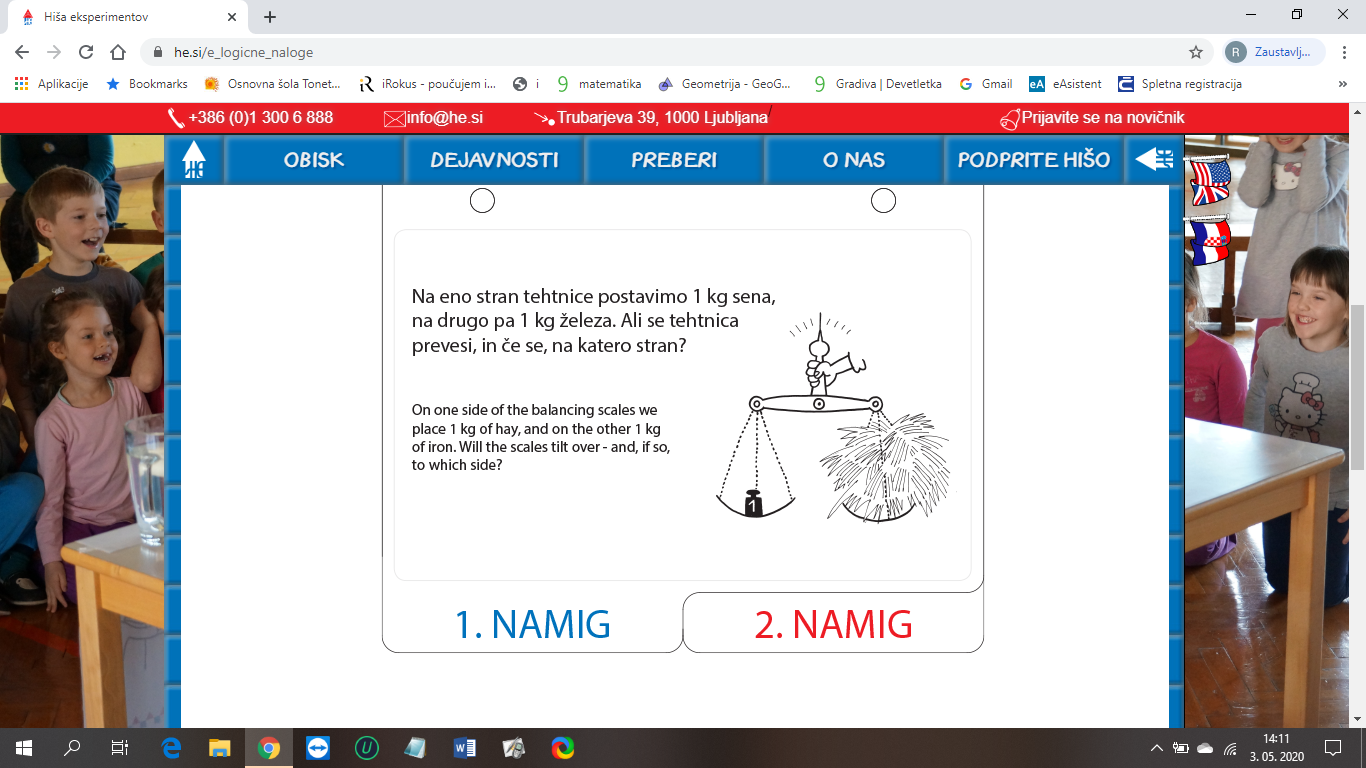 Izpolnite preglednico.V delovnem zvezku nismo še rešili strani 75 in 76, zato to  reši danes.Pomoč: merska priprav: merilni trak - meter, merilni valj – menzuraMerske enote: ml, dl, l, mm3, cm3, dm3, m3Če želimo določiti prostornino majhnih teles, npr. fižolovo zrnje,  to določimo s pomočjo vode v menzuri.  A če damo v vodo samo eno zrno, se gladina vode zelo malo spremeni (spremembo ne moremo  odčitati s postim očesom), zato v vodo potopimo 10 ali več fižolov. Prostornina enega fižola je sprememba prostornine deljeno s številom fižolov. (naloga 9 – odčitaš spremembo prostornine in to deliš z 8, ker je 8 frnikol)  Vse kocke imajo prostornino 1 dm3.Uredi specifične teže po velikosti in poskušaj ugotoviti, iz katere snovi so. (pomagaj si s tabelo v učbeniku na strani 120)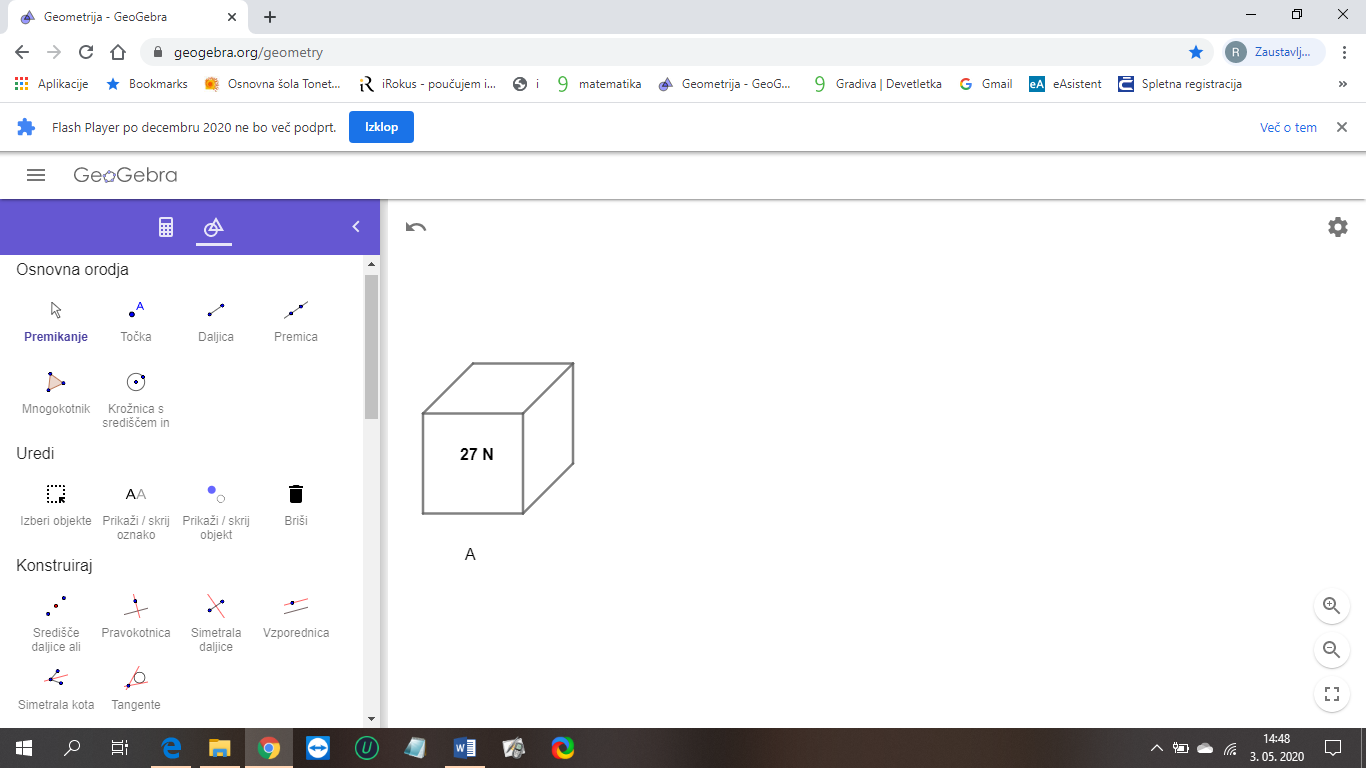 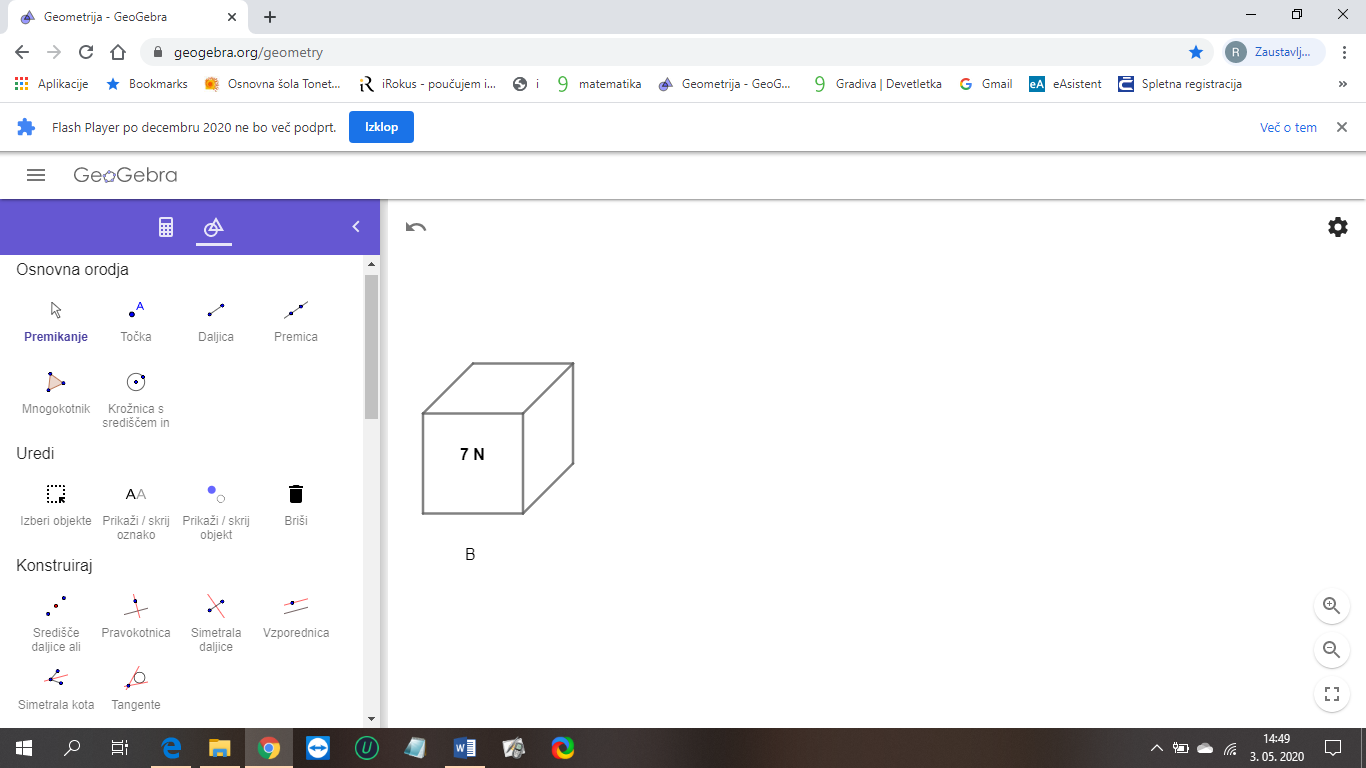 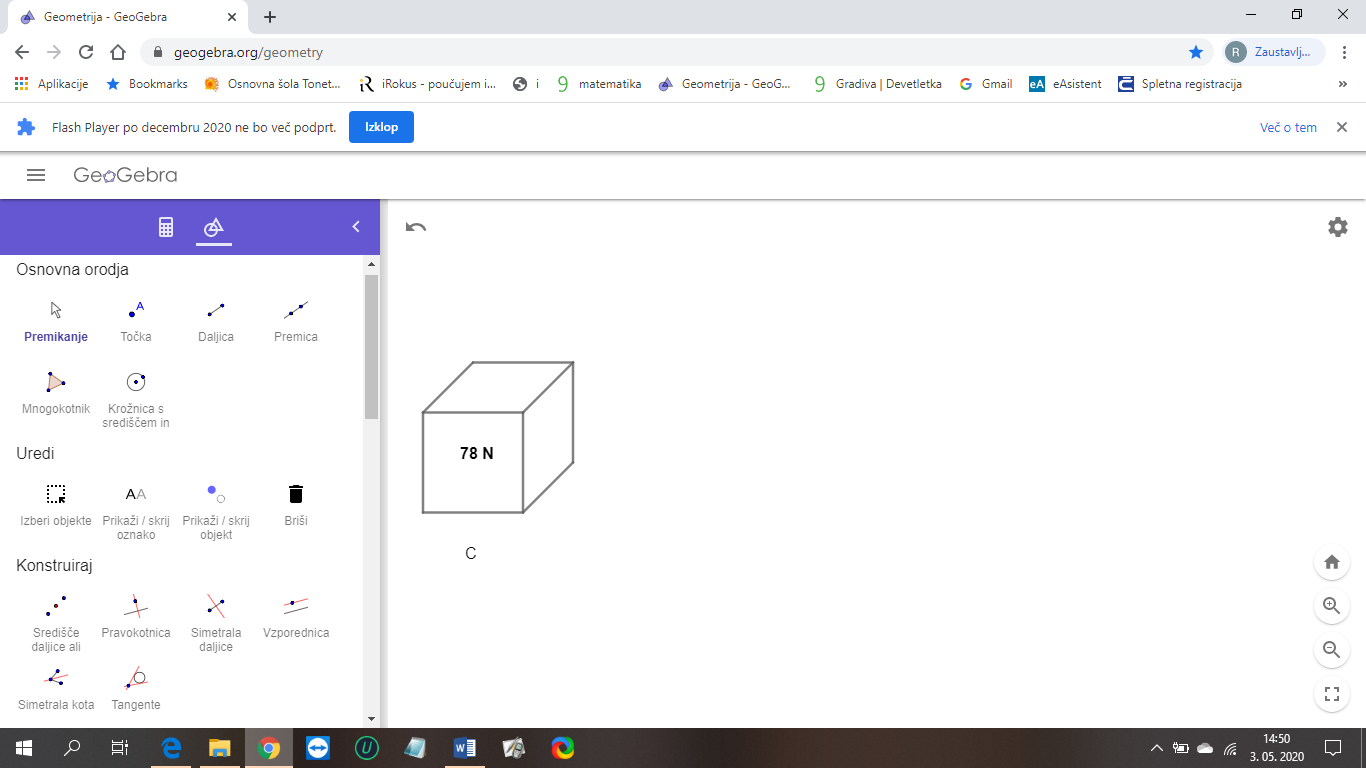 Fizikalna količinaOznakaenotačaspothitrostsilamasaploščinaprostorninatlakgostotaSpecifična teža